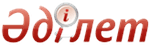 О внесении изменений в Закон Республики Казахстан "О социальной защите граждан, пострадавших вследствие ядерных испытаний на Семипалатинском испытательном ядерном полигоне"Закон Республики Казахстан от 16 ноября 1999 года N 480-I      Статья 1. Внести в  Закон  Республики Казахстан от 18 декабря 1992 г. "О социальной защите граждан, пострадавших вследствие ядерных испытаний на Семипалатинском испытательном ядерном полигоне" (Ведомости Верховного Совета Республики Казахстан, 1992 г., 23, ст. 560; 1994 г., 8, ст. 140; № 20, ст. 252; Ведомости Парламента Республики Казахстан, 1997 г., 12, ст. 184; 22, ст. 334; 1998 г., 24, ст. 432; 1999 г., 8, ст. 247) следующие изменения:
      в части второй статьи 13:
      в подпункте 1) слова "минимальных заработных плат", "минимальной заработной платы" заменить соответственно словами "месячных расчетных показателей", "месячного расчетного показателя";
      подпункт 2) исключить.
      Статья 2. Настоящий Закон вводится в действие с 1 января 2000 года.           Президент 
     Республики Казахстан© 2012. РГП на ПХВ Республиканский центр правовой информации Министерства юстиции Республики Казахстан